ENTRY FORM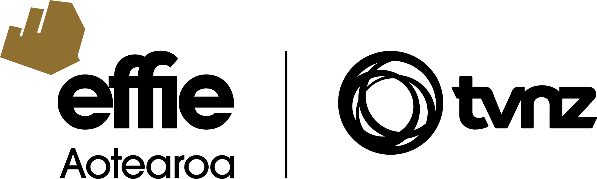  THE AOTEAROA EFFIE AWARDS IN ASSOCIATION WITH TVNZ – ENTRY FORM  ENTRY IDENTRY TITLECLIENTPRODUCTFIRST MEDIA APPEARANCE DATECATEGORYC1. Effective Marketer of the Year CATEGORY DESCRIPTIONThis award celebrates clients who champion effectiveness. Open to clients who have entered Effie cases within the last 3 years and can demonstrate a culture and commitment to advertising effectiveness. The entry can be jointly submitted by the advertiser and the agency/agencies. NOTE: Previous entrants may update prior submissions if they wish, noting the eligibility period.WORD COUNT: 1500 MAX01.CASE SUMMARY [0%]Please write a brief overview of why the entrant would be a worthy winner for Effective Marketer of the Year.Please type here..02.PROOF OF ADVERTISING EFFECTIVENESS OVER THE PAST 3 YEARS? (30%)Provide a brief summary of Effie cases entered and awards won during June 2019 - June 2022 including Finalists and any other relevant awards in effectiveness over the same period.Please type here..03.INTERNAL CULTURE OF ADVERTISING EFFECTIVENESS (30%)Describe how you champion effectiveness internally:How do you build a culture of effectiveness within your organisation?How do you balance short term tactical activity with longer term marketing communications strategy?How do you promote the role of marketing to senior management layers including C Suite?What training and development and processes do you put in place to ensure the marketing team is driving effectiveness through all aspects of the organisation/brand?How do you ensure that fear of failure doesn’t inhibit innovation?Please type here..04.EXTERNAL CULTURE OF ADVERTISING EFFECTIVENESS (30%)Describe how you champion effectiveness with your agencies:How do you develop a collaborative approach with agency partners aligned around effectiveness?How do you encourage innovation and creativity?How do you share success and failure with your partners in a constructive manner to build resilience and iterative learning?How do you celebrate and reward success?Please type here..05.JUDGE’S DISCRETION (10%)The remaining 10 points will be at the discretion of the judges and will be awarded for four important but unquantifiable qualities:Creativity of the campaignsCourage to try new ideas in pursuit of higher rewardsCommitment to raising the barConsistency of behaviours over timeNo completion is required here.